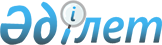 О предоставлении в 2019 году мер социальной поддержки специалистам в области здравоохранения, образования, социального обеспечения, культуры, спорта и агропромышленного комплекса, прибывшим для работы и проживания в сельские населенные пункты Улытауского районаРешение Улытауского районного маслихата Карагандинской области от 12 марта 2019 года № 262. Зарегистрировано Департаментом юстиции Карагандинской области 19 марта 2019 года № 5235.
      В соответствии со статьей 6 Закона Республики Казахстан от 23 января 2001 года "О местном государственном управлении и самоуправлении в Республике Казахстан", пунктом 8 статьи 18 Закона Республики Казахстан от 8 июля 2005 года "О государственном регулировании развития агропромышленного комплекса и сельских территорий", постановлением Правительства Республики Казахстан от 18 февраля 2009 года № 183 "Об определении размеров предоставления мер социальной поддержки специалистам в области здравоохранения, образования, социального обеспечения, культуры, спорта и агропромышленного комплекса, прибывшим для работы и проживания в сельские населенные пункты", пунктом 4 Правил предоставления мер социальной поддержки специалистам в области здравоохранения, образования, социального обеспечения, культуры, спорта и агропромышленного комплекса, прибывшим для работы и проживания в сельские населенные пункты, утвержденных приказом Министра национальной экономики Республики Казахстан от 6 ноября 2014 года № 72 "Об утверждении Правил предоставления мер социальной поддержки специалистам в области здравоохранения, образования, социального обеспечения, культуры, спорта и агропромышленного комплекса, прибывшим для работы и проживания в сельские населенные пункты" (зарегистрированный в Реестре государственной регистрации нормативных правовых актов за № 9946), районный маслихат РЕШИЛ:
      1. Предоставить меры социальной поддержки специалистам в области здравоохранения, образования, социального обеспечения, культуры, спорта и агропромышленного комплекса, прибывшим для работы и проживания в сельские населенные пункты Улытауского района в 2019 году в виде подъемного пособия в сумме, равной стократному месячному расчетному показателю на момент подачи заявления и для приобретения или строительства жилья в виде бюджетного кредита в сумме заявленной специалистом, но не превышающей одну тысячу пятисоткратного месячного расчетного показателя на момент подачи заявления.
      Сноска. Пункт 1 – в редакции решения Улытауского районного маслихата Карагандинской области от 30.09.2019 № 315 (вводится в действие по истечении десяти календарных дней со дня его первого официального опубликования).


      2. Контроль за исполнением решения возложить на заместителя акима Улытауского района (Д. Оразбеков).
      3. Настоящее решение вводится в действие по истечении десяти календарных дней после первого официального опубликования.
					© 2012. РГП на ПХВ «Институт законодательства и правовой информации Республики Казахстан» Министерства юстиции Республики Казахстан
				
      Председатель сессии

Э. Ершуманова

      Секретарь районного маслихата

Т. Сейтжанов
